                                                                           POUVOIR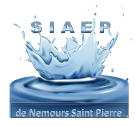                                                                    (Article L 121 – 12 du Code des Collectivités Territoriales)Je soussigné(e),                                              Conseiller Syndical, empêché (e) d’assister à la réunion du Comité Syndical du Mardi 5 Mars 2024 à partir de 18 h 30 à la STEP NEMOSIA – rue des étangs à Saint Pierre lès Nemours, lors de laquelle seront exposées les affaires suivantes :Affaires Générales                                                                                                      Affaires Pole Eau Potable                                               Affaires Pole Assainissement Collectif et Non Collectifdonne pouvoir a :                                                                                  , Conseiller Syndical pour me représenter et voter en mon NomA                               Le     Signature :                           adoption du PV de la Précédente Réunion du 05 Décembre 2023 N 2023/029- Demande de Fusion de SyndicatsAdoption du PV de la Précédente Réunion du 05 Décembre 2023n 2023/030-Intégration de la Gepun 2023/031-Avenant n°4 contrat Dsp assainissement  N 2023/032-Modification Rglt Serv. ancProposition de DélibérationN°2024/004-Convention Unique– CDG77Proposition de DélibérationN°2024/005-DEBAT D’ORIENTATIONS BUDGETAIRES Eau PotableN°2024/006-Surtaxe 2024 Eau PotableDécision du Présidentn°2024/009- Convention Vnf Eau potable Proposition de DélibérationN°2024/001 Débat D’ORIENTATIONS BUDGETAIRES Assainissement (AC et ANC)N°2024/002 Surtaxe 2024 Eau PotableN°2024/003-Contribution des Communes pour l’Année 2024- Eau PluvialesDécision du PrésidentN°2024/001-Convention Vnf AssainissementN°2024/002-Simt-Grille tarifaire 2024N°2024/003-Sociaete Cogite-Suivi contrat dsp AssainissementN°2024/004-Reconduction contrat Prestations en communicationN°2024/005-Reconduction de la convention OdeN°2024/006- Société Geomexpert- devis n 24.0316  N°2024/007- Société Xr Systems- devis n 440125 N°2024/008-Societe Dejar -Devis n I-24-02-8affaires diversesaffaires diversesaffaires diverses